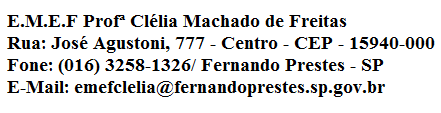 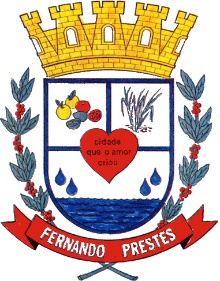 E.M.E.F.“PROFESSORA CLELIA MACHADO DE FREITAS”  PERIODO DE: 05/04 à 09/04/2021.  DISCIPLINA: LINGUA PORTUGUESA/MATEMÁTICA  PROFESSORA: EDNA M. CARONI MEDLIJ.  ALUNO (A): _____________________________  ANO: 3º ANO A.  DATA:  05/04/2021.                                                ATENÇÃOACESSAR O VÍDEO NO YOUTUBE PARA ASSISTIR AS AULAS DASEMANA DE 05 à 09 DE ABRIL DA PROFESSORA EDNA!Segunda-feiraPortuguêsLeia e realize a atividade na folha: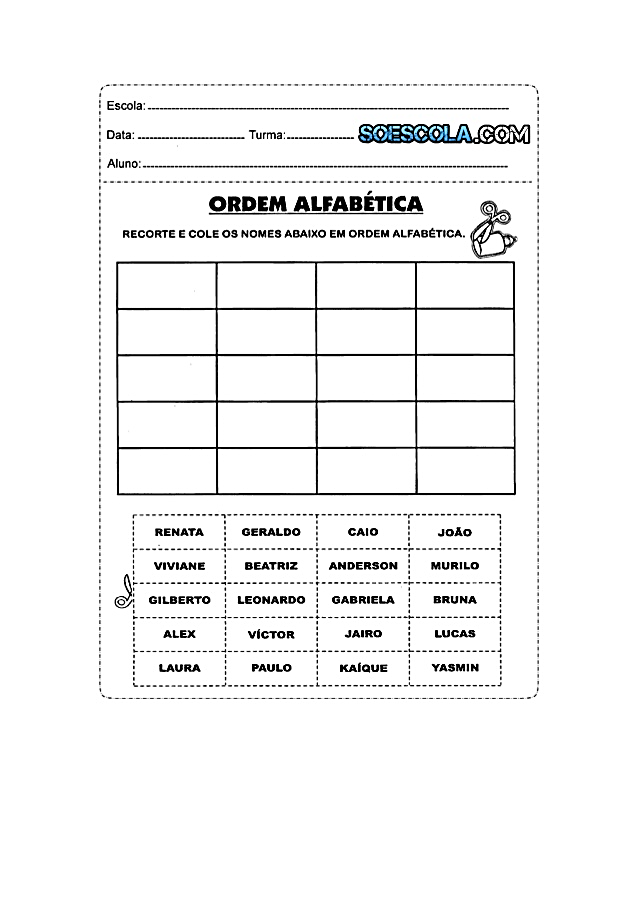 MatemáticaRealize as atividades na folha: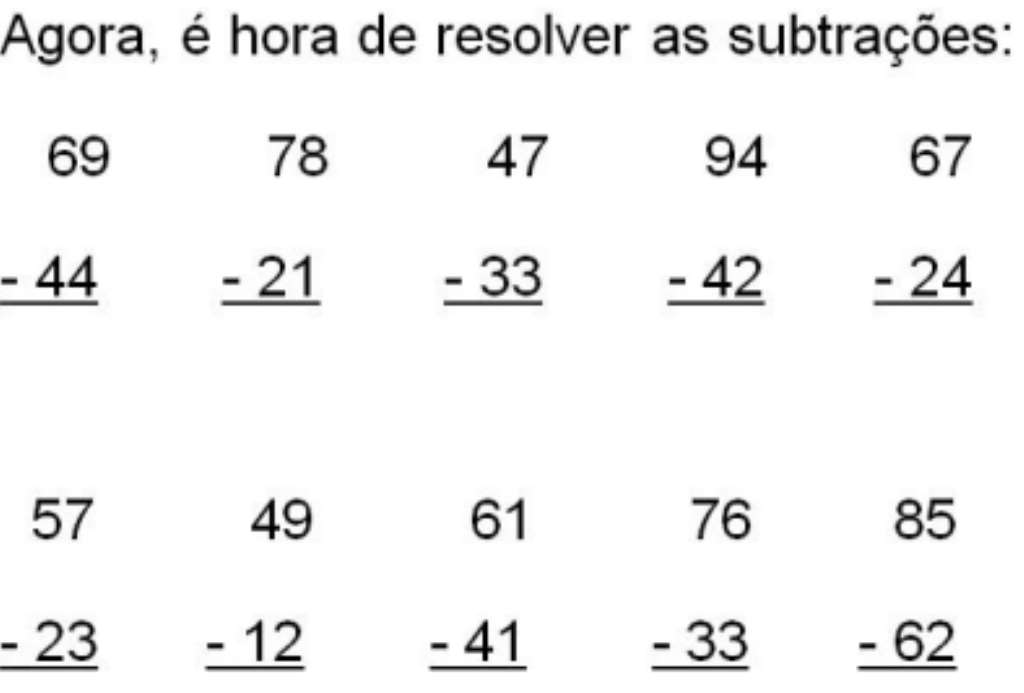 PortuguêsRealize as atividades na folha: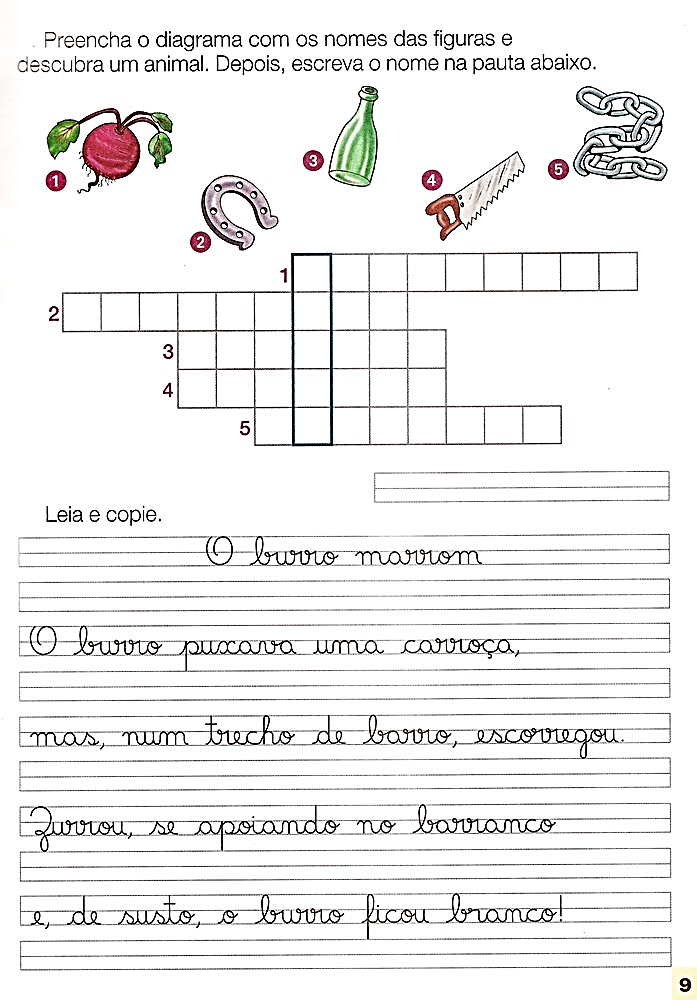 E.M.E.F.“PROFESSORA CLELIA MACHADO DE FREITAS”  PERIODO DE: 05/04 à 09/04/2021.  DISCIPLINA: LINGUA PORTUGUESA/MATEMÁTICA  PROFESSORA: EDNA M. CARONI MEDLIJ.  ALUNO (A): _____________________________  ANO: 3º ANO A.  DATA:  06/04/2021.Terça-feiraPortuguêsLeia e realize a atividade na folha: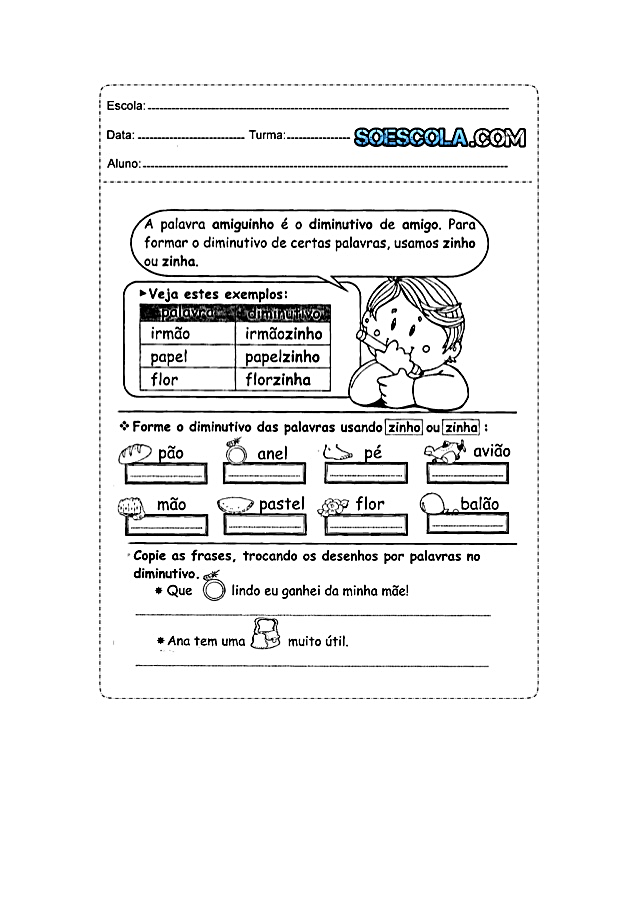 MatemáticaRealize a atividade na folha: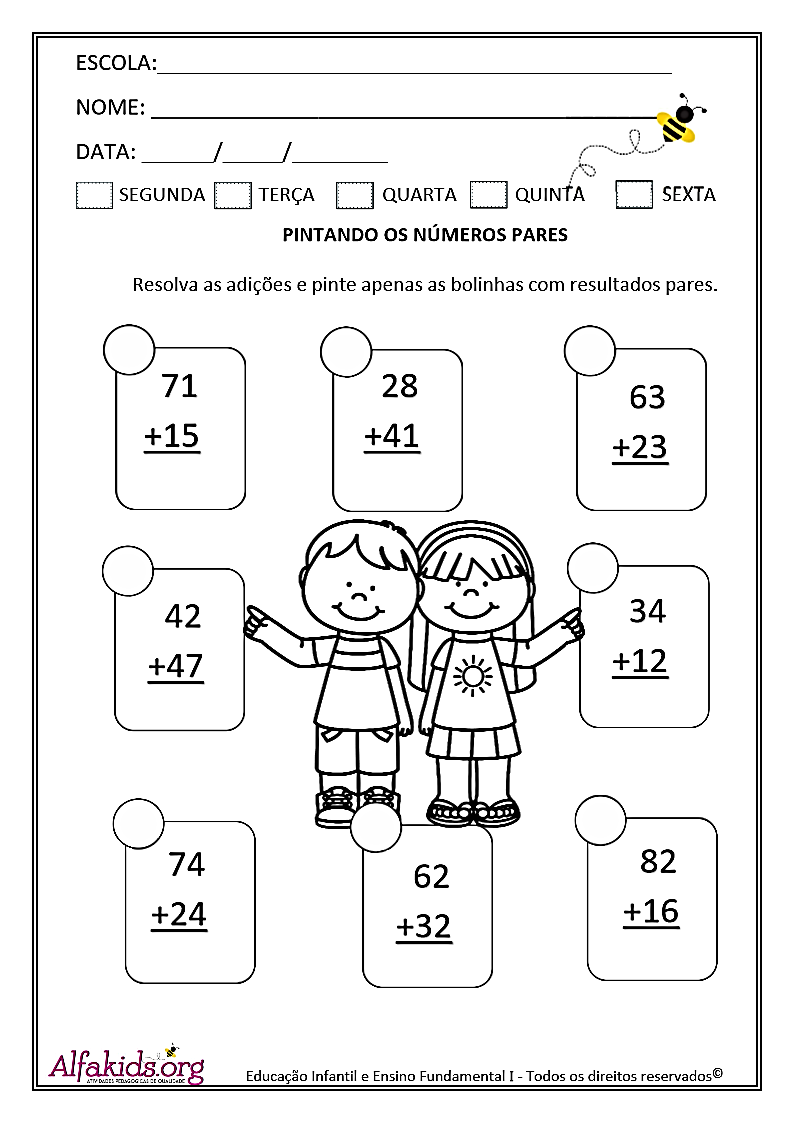 Agora escreva os numeros pares de 100 à 200 !!!!_______________________________________________________________________________________________________________________________________________________________________________________________________________________________________________________________________________________________________________________________________________________________________________________________________________________________________________________________________________________________________________________________________________________________________________________________________________________________________________________________________________________________________________________________________________________________________________________
__________________________________________________________________________________________________________________________________________E.M.E.F.“PROFESSORA CLELIA MACHADO DE FREITAS”  PERIODO DE: 05/04 à 09/04/2021.   DISCIPLINA: LINGUA PORTUGUESA/MATEMÁTICA  PROFESSORA: EDNA M. CARONI MEDLIJ.  ALUNO (A): _____________________________  ANO: 3º ANO A.  DATA:  07/04/2021.Quarta-feiraPortuguêsLeia e realize a atividade na folha: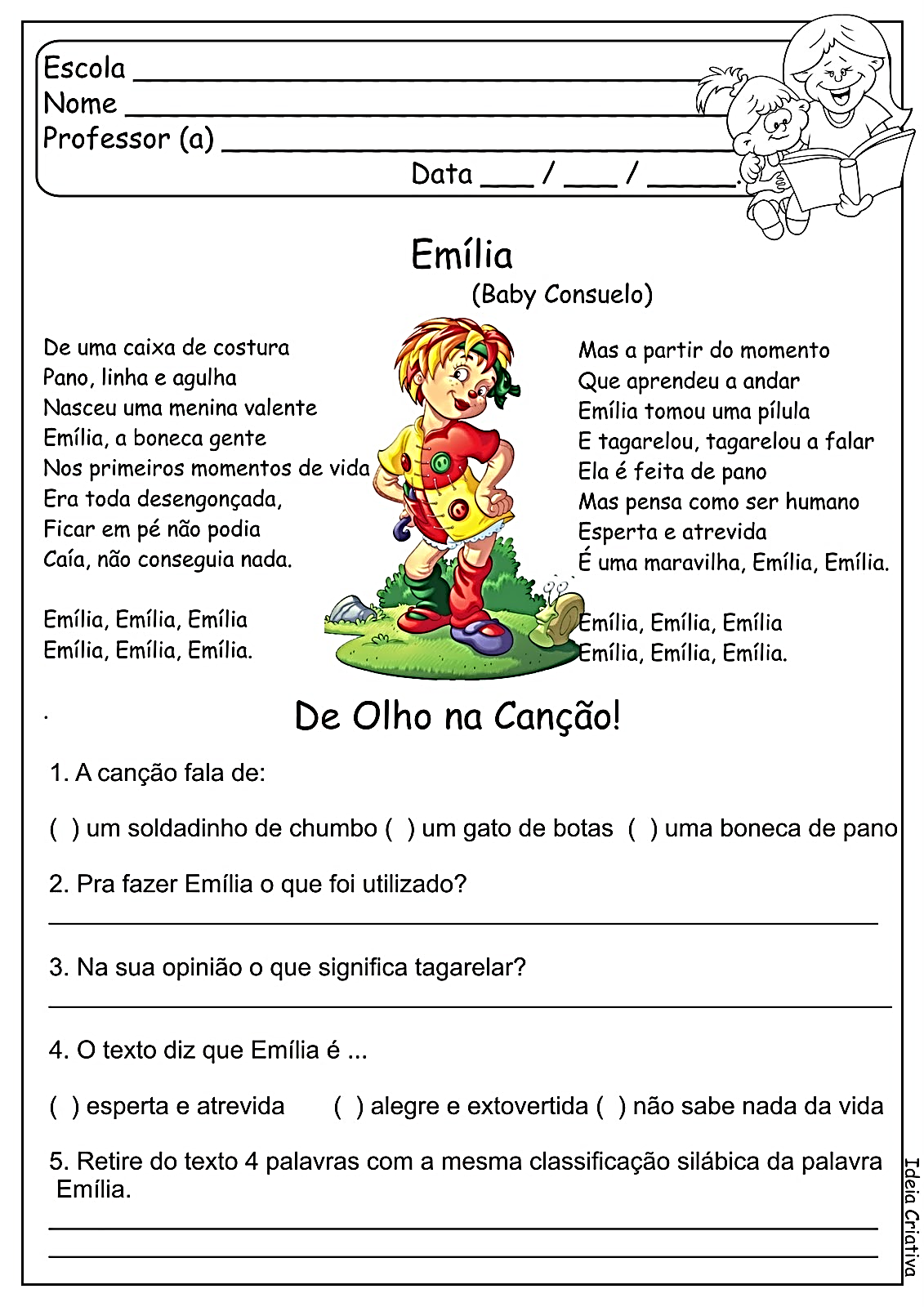 MatemáticaRealize as atividades na folha: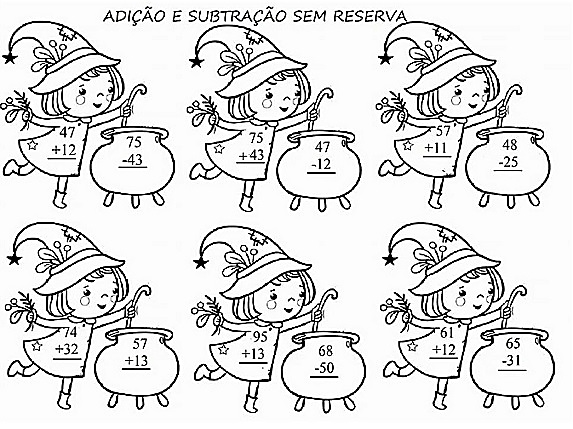 Realize a atividade na folha: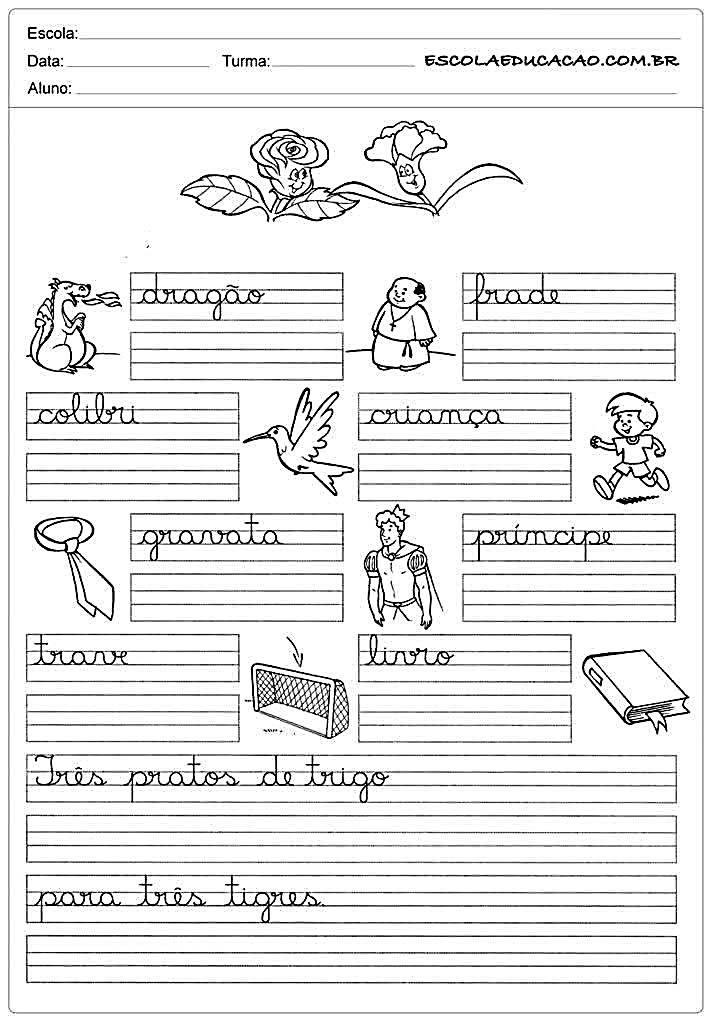 